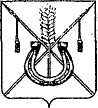 АДМИНИСТРАЦИЯ КОРЕНОВСКОГО ГОРОДСКОГО ПОСЕЛЕНИЯКОРЕНОВСКОГО РАЙОНАПОСТАНОВЛЕНИЕот 13.07.2017   		                                                  			  № 1361г. Кореновск О внесении изменений в постановление администрацииКореновского городского поселения Кореновского районаот 20 марта 2017 года № 613 «О создании комиссии по проведению конкурсов на право заключения договоров аренды, купли-продажи,договоров безвозмездного пользования, доверительного управления имуществом, и иных договоров, предусматривающих переход прав собственности, владения и (или) пользования муниципальным имуществом Кореновского городского поселенияКореновского района»В связи с кадровыми изменениями администрация Кореновского городского поселения Кореновского района п о с т а н о в л я е т:1. Внести в постановление администрации Кореновского городского поселения Кореновского района от 20 марта 2017 года № 613 «О создании комиссии по проведению конкурсов на право заключения договоров аренды, купли-продажи, договоров безвозмездного пользования, доверительного управления имуществом, и иных договоров, предусматривающих переход прав собственности, владения и (или) пользования муниципальным имуществом Кореновского городского поселения Кореновского района» изменение:1.1. Приложение № 1 к постановлению изложить в новой редакции (прилагается).2. Общему отделу администрации Кореновского городского поселения Кореновского района (Устинова) обеспечить размещение настоящего  постановления на официальном сайте администрации Кореновского городского поселения Кореновского района в информационно-телекоммуникационной сети «Интернет».3. Постановление вступает в силу со дня его подписания.ГлаваКореновского городского поселенияКореновского района                                                                                Е.Н. ПергунСОСТАВкомиссии по проведению конкурсов на право заключения договоров аренды, купли-продажи, договоров безвозмездного пользования, доверительного управления имуществом, и иных договоров, предусматривающих переход прав собственности, владения и (или) пользования муниципальным имуществом Кореновского городского поселения Кореновского района»Начальник отдела имущественных и земельных отношений администрацииКореновского городского поселения                                                Ю.Н. АлишинаПРИЛОЖЕНИЕ к постановлению администрацииКореновского городского поселенияКореновского районаот 13.07.2017 № 1361«ПРИЛОЖЕНИЕ № 1УТВЕРЖДЕНпостановлением администрацииКореновского городского поселенияКореновского районаот ___________________ № ______Алишина Юлия Николаевна - начальник отдела имущественных и земельных отношений администрации Кореновского городского поселения, председатель комиссии;Жигалова Ирина Геннадьевна- ведущий специалист отдела имущественных и земельных отношений администрации Кореновского городского поселения, заместитель председателя комиссии;Пегина Сабина Руслановна- ведущий специалист отдела имущественных и земельных отношений администрации Кореновского городского поселения, секретарь комиссии;Члены комиссии:Члены комиссии:Бурдун Евгений Евгеньевич- председатель постоянной комиссии по вопросам правопорядка и законности Совета Кореновского городского поселения Кореновского района;Киричко Юлия Александровна- начальник финансово-экономического отдела администрации Кореновского городского поселения Кореновского района;Омельченко Марина Владимировна- начальник юридического отдела администрации Кореновского городского поселения;Шамрай Татьяна Викторовна- начальник отдела жилищно-коммунального хозяйства, благоустройства и транспорта администрации Кореновского городского поселения.